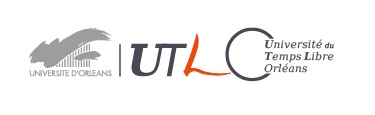 Liste des cours incomplets  2019-2020Pour plus d’informations se reporter au catalogue 2019-20120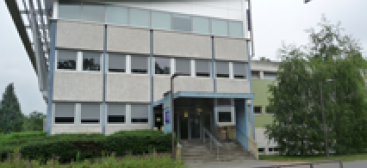 MISE A JOUR 22 Octobre 2019 Bâtiment Michel Royer - 1 rue de Chartres - 45 067 Orléans cedex 2http://www.univ-orleans.fr/fr/utlo/vie-pratique/calendriers-coursNb :  Les cours du semestre 2 seront ouverts en janvier uniquement (début des cours 3 février) 